Урок 26-27. Конструкции металлических опор. Узлы стальных опор.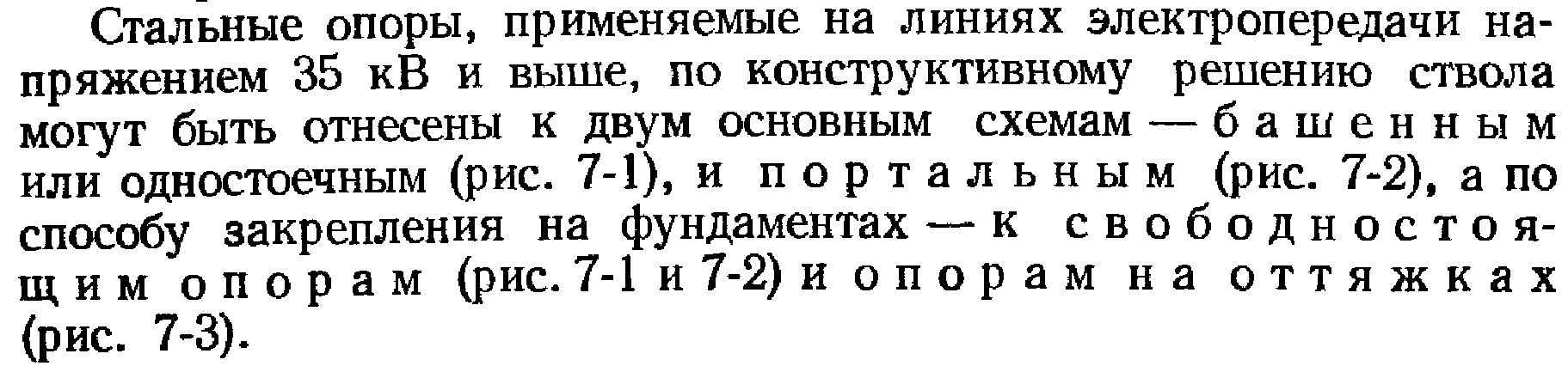 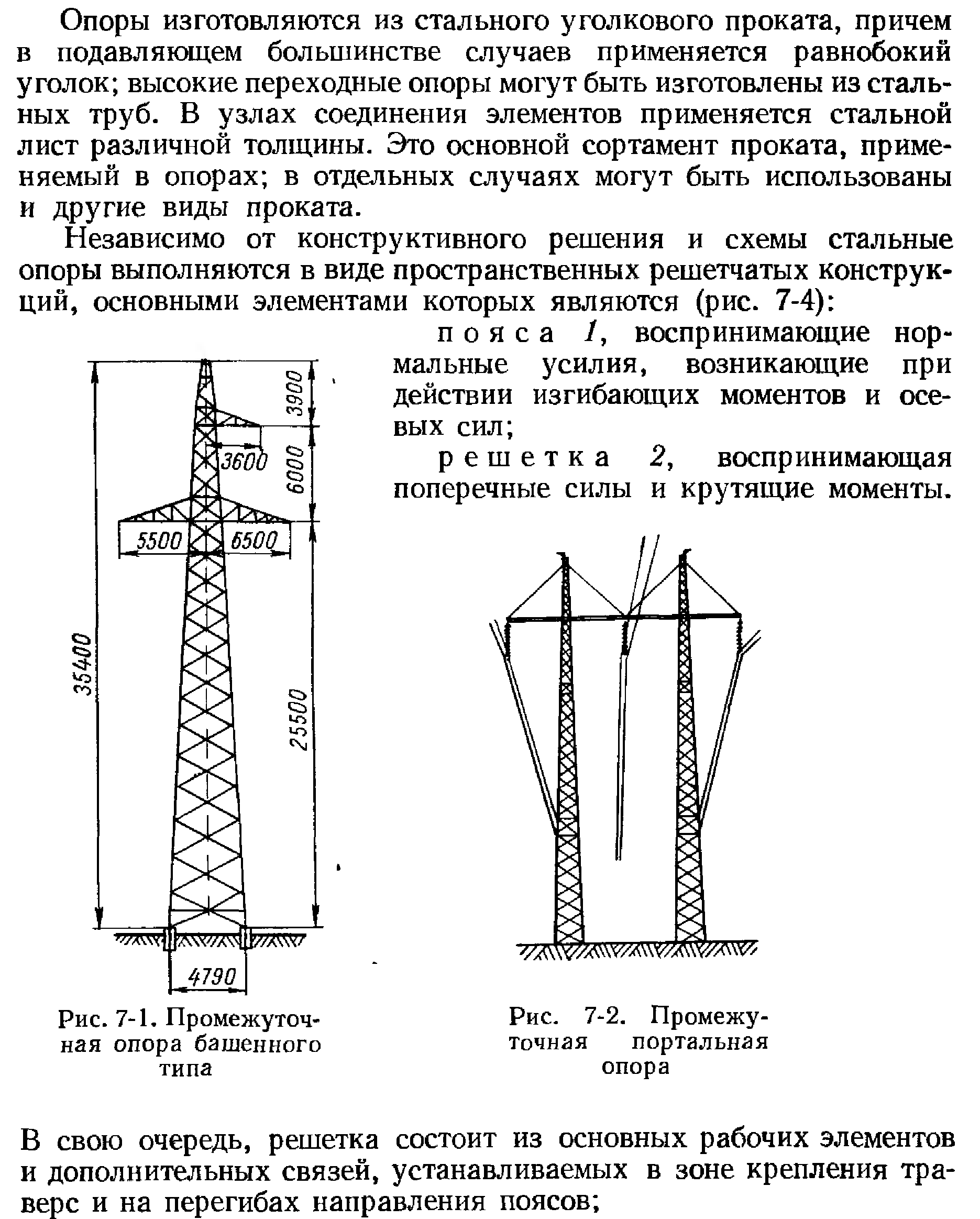 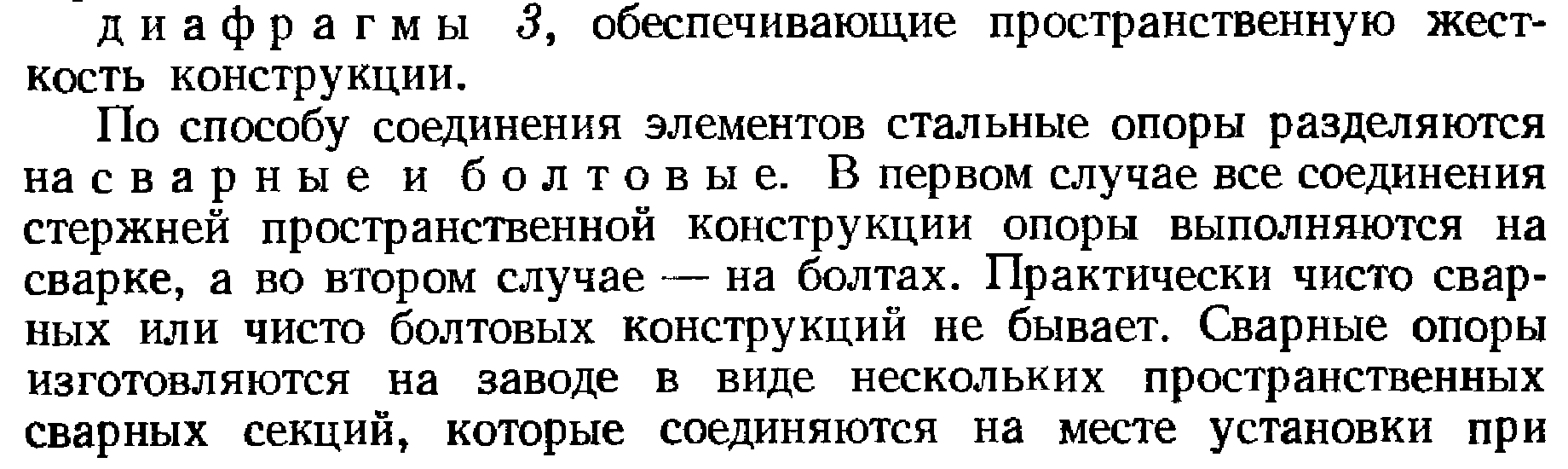 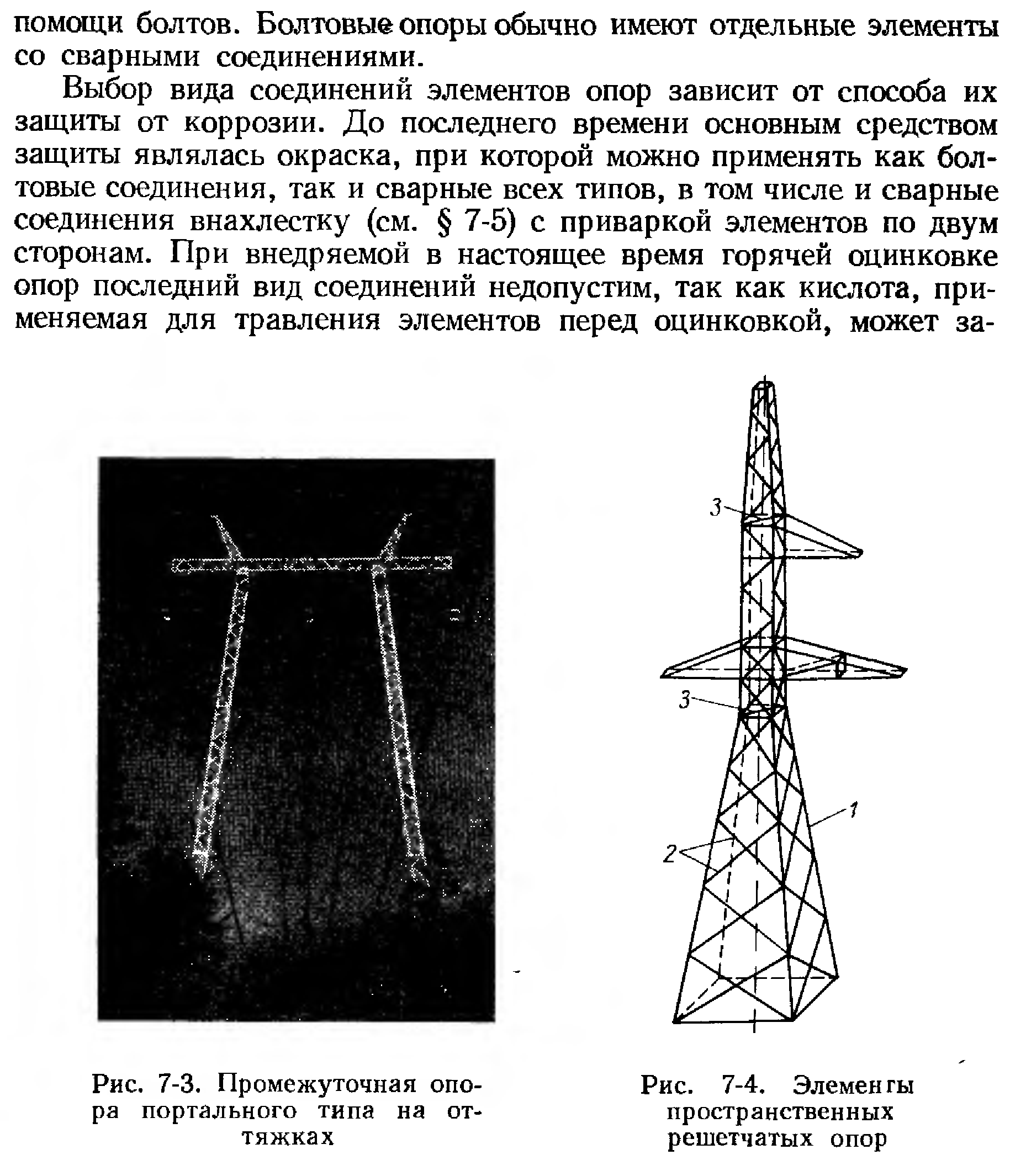 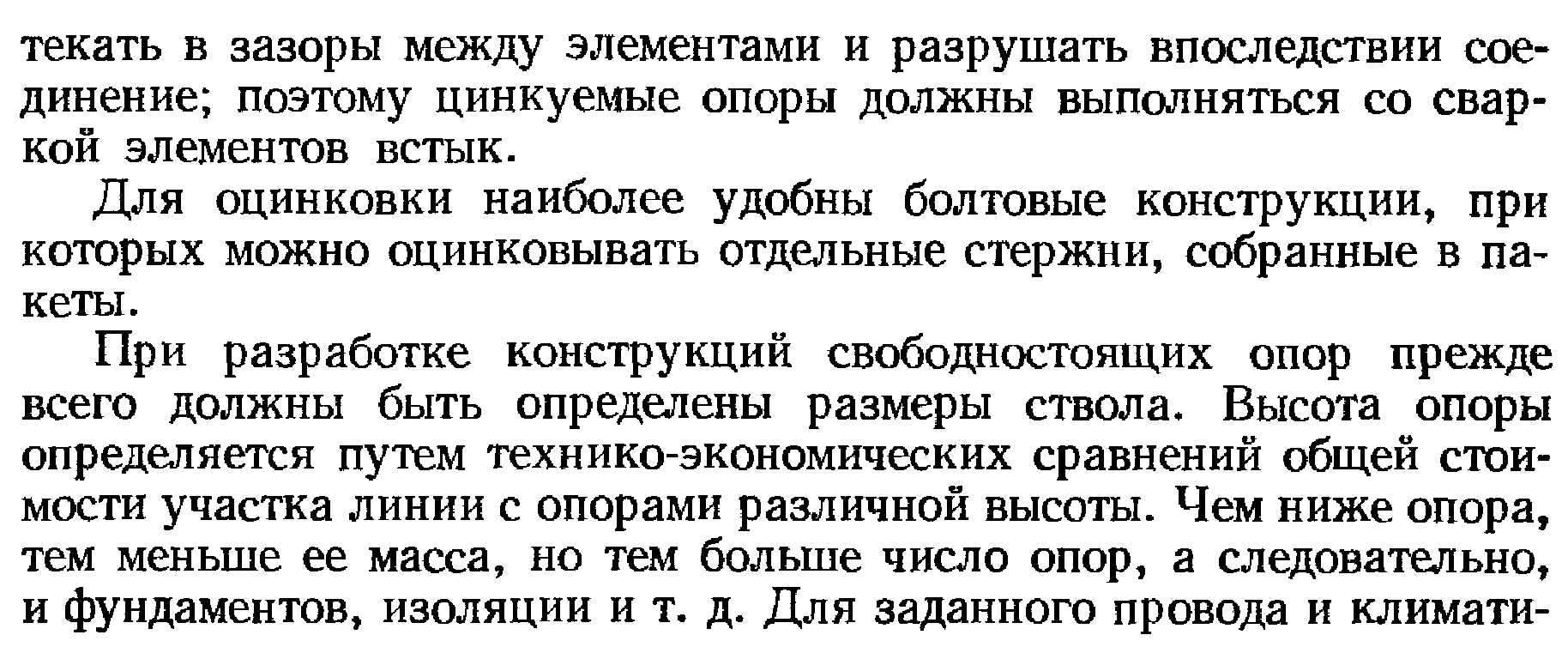 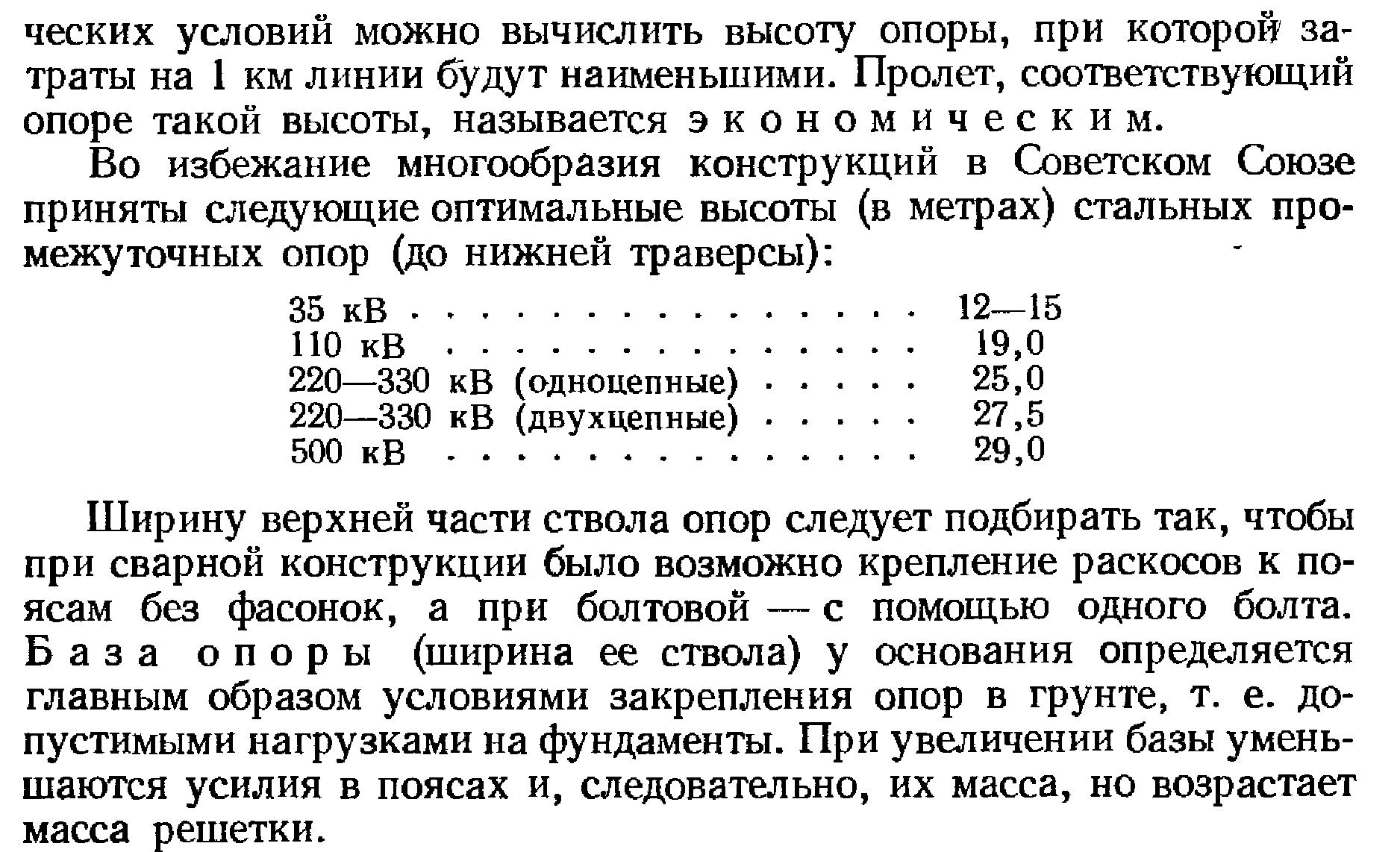 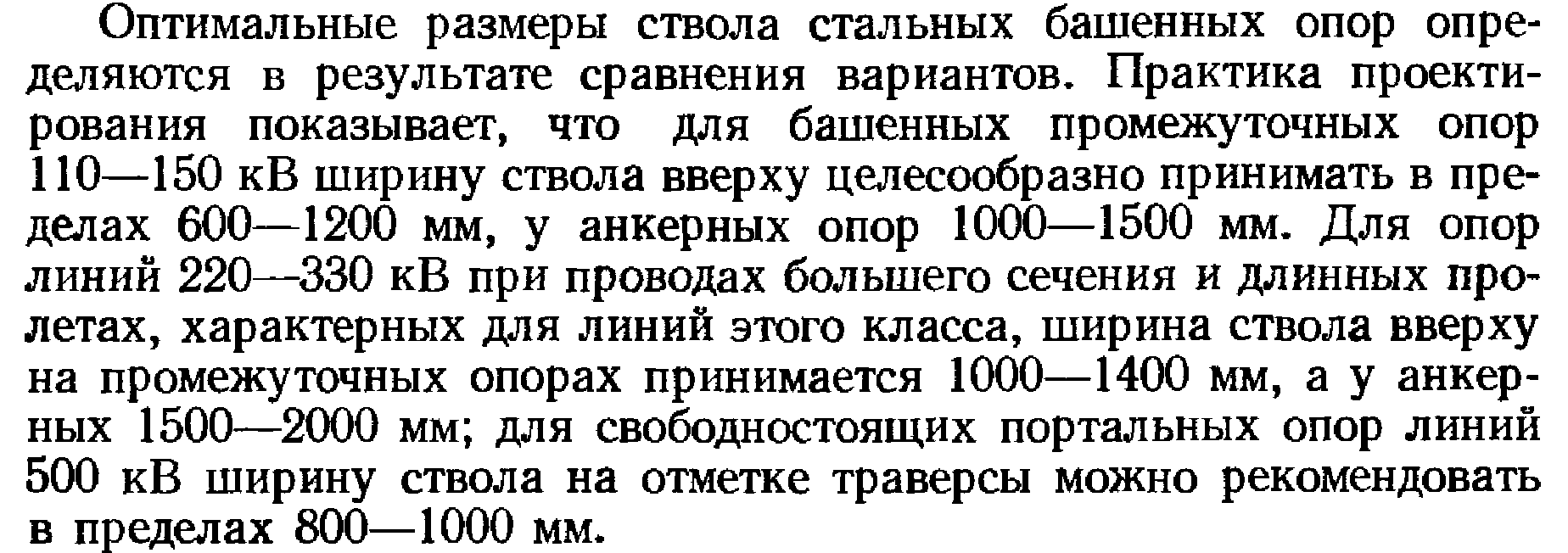 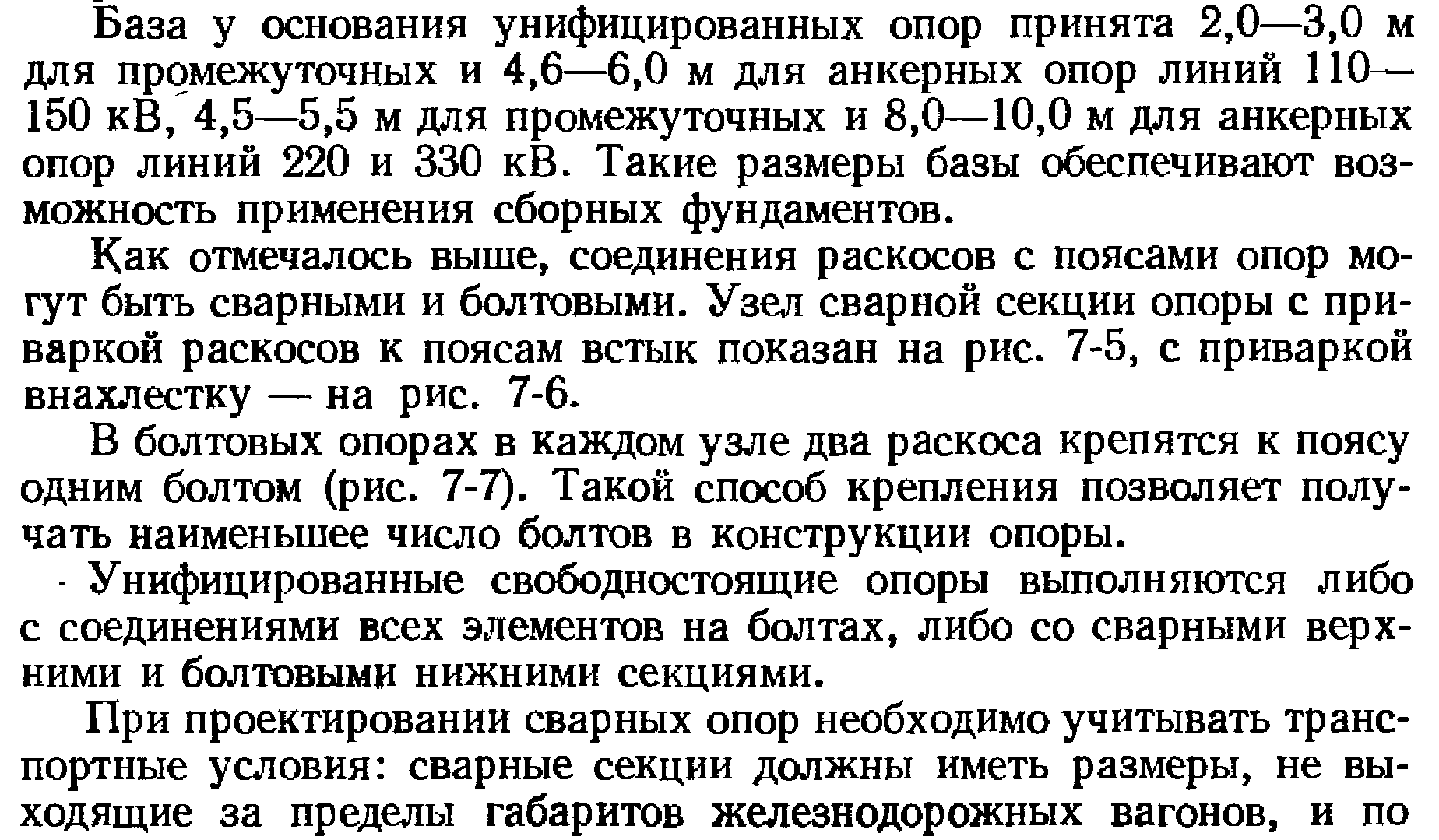 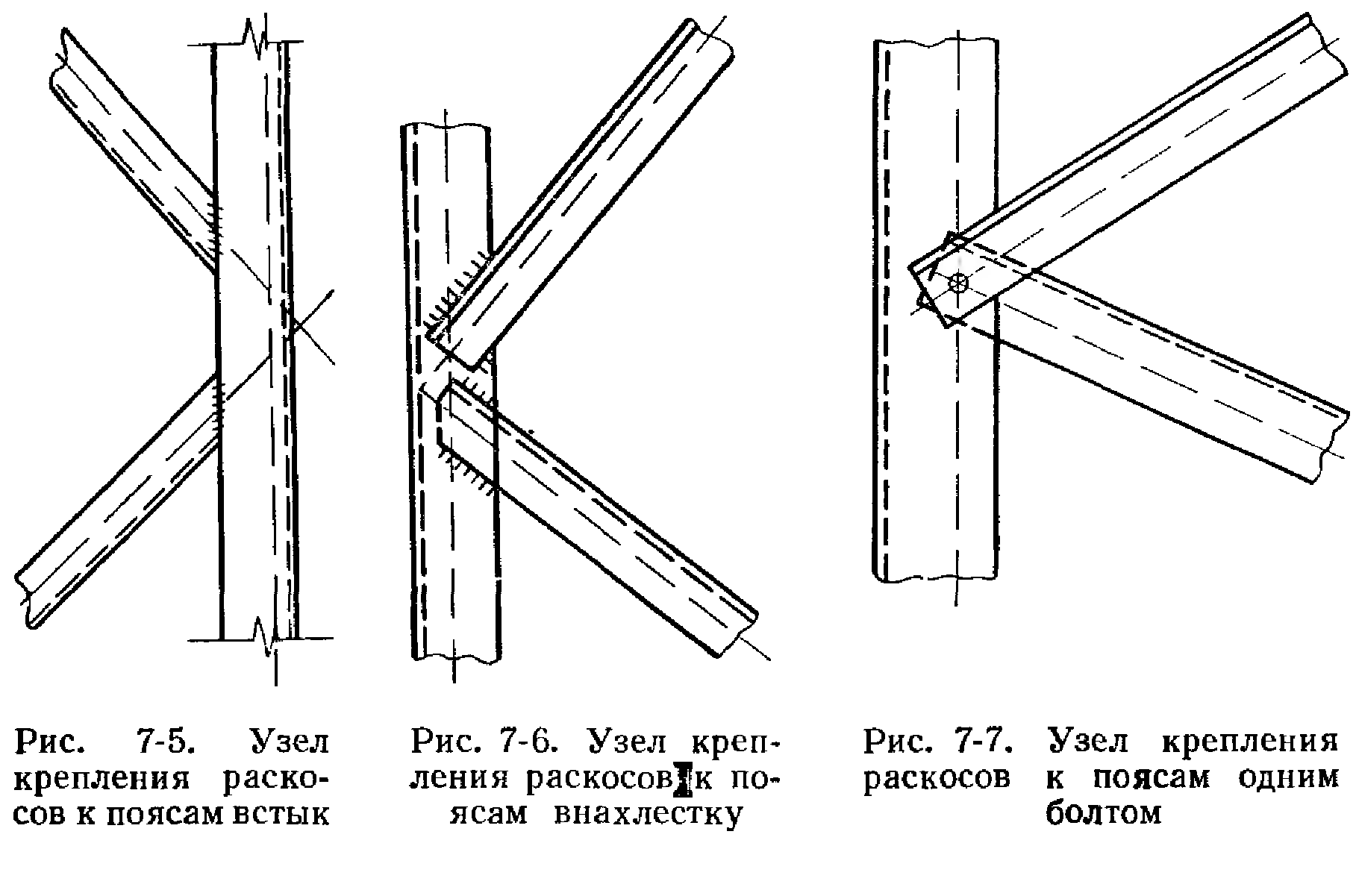 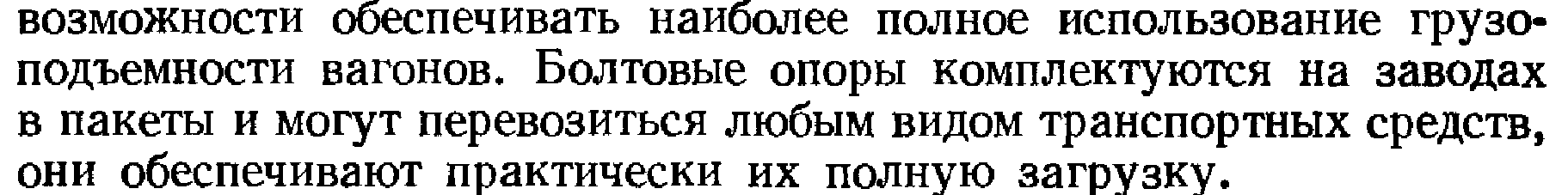 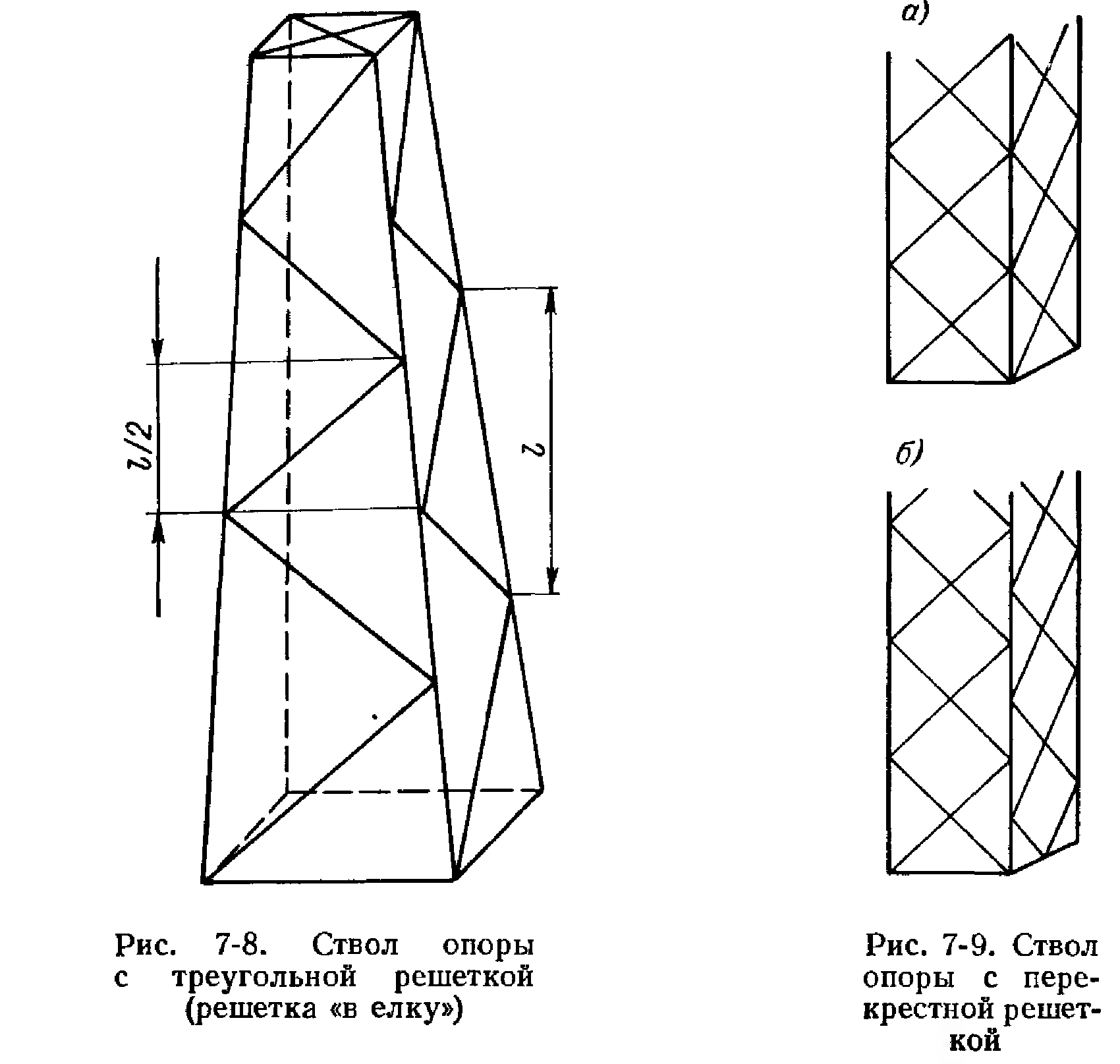 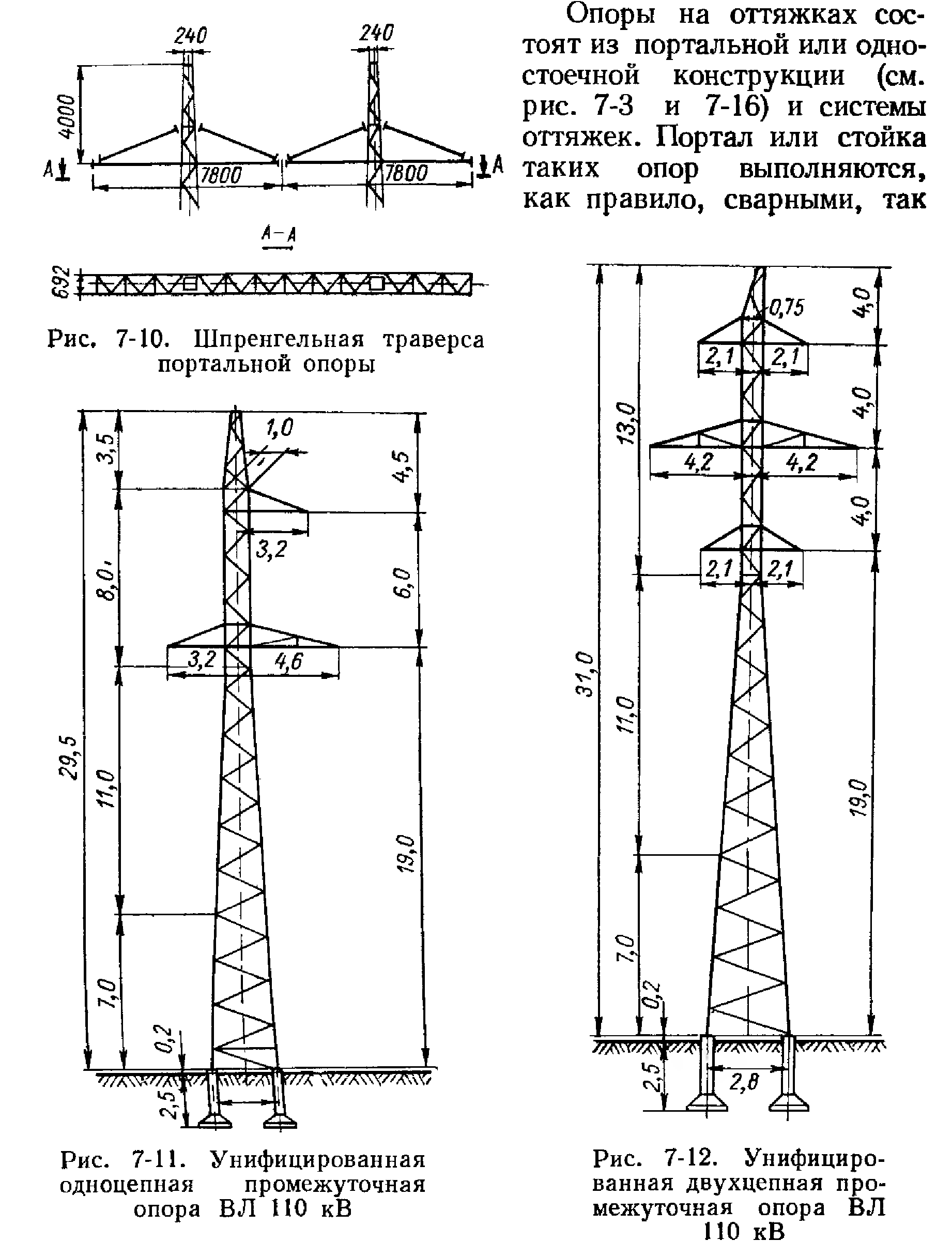 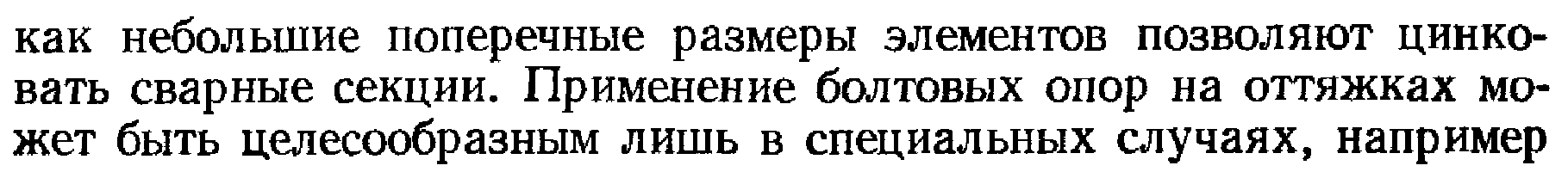 Задание:  изучить  урок 26 и составить конспект.